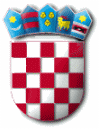 Na temelju članka 19. Zakona o službenicima i namještenicima u lokalnoj i područnoj (regionalnoj) samoupravi („Narodne novine“ broj 86/08, 61/11, 4/18, 96/18 i 112/19) Povjerenstvo za provedbu natječaja objavljujeOBAVIJESTu vezi provedbe natječaja za prijam u službu u Jedinstveni upravni odjel Općine Punat	U „Narodnim novinama“ broj 109/23 od dana 22. rujna 2023. godine objavljen je Natječaj za prijam u službu u Jedinstveni upravni odjel Općine Punat za radno mjesto viši referent – prometni i komunalni redar (1 izvršitelj/izvršiteljica), za obavljanje vježbeničkog staža na određeno vrijeme u trajanju od 12 mjeseci.Prijave na Natječaj podnose se u roku od 8 (osam) dana od dana objave Natječaja u „Narodnim novinama“.OPIS POSLOVAViši referent – prometni i komunalni redar obavlja sljedeće poslove:•	obavlja nadzor nad provedbom komunalnog reda te nalaže fizičkim i pravnim osobama radnje u svrhu održavanja komunalnog reda, nalaže uklanjanje predmeta, objekata ili uređaja koji su postavljeni bez odobrenja Općine, predlaže pokretanje prekršajnog postupka te vrši nadzor nad odlaganjem otpada suprotan Zakonu o održivom gospodarenju otpadom, inspekcijski nadzor nad nerazvrstanim cestama u dijelu određenom Zakonom o cestama te vrši nadzor sukladno Zakonu o zaštiti životinja i Zakonu o veterinarstvu •	obavlja poslove nadzora vezano za utvrđivanje zakonitosti građenja i provedbe zahvata u prostoru koji nisu građenje te za donošenje rješenja kojima naređuje radnje u svrhu zakonitosti građenja i provedbe zahvata u prostoru koji nisu građenje •	održava red na pomorskom dobru  sukladno ovlaštenju i  odluci o redu na pomorskom dobru i izrađuje izvješća o obavljanju poslova nadzora na pomorskom dobru sukladno zakonskoj regulativi •	nalaže fizičkim i pravnim osobama radnje u svrhu održavanja prometnog reda te vrši nadzor nad nepropisno zaustavljenim i parkiranim vozilima, izdaje kazne na mjestu počinjenja prekršaja i obavijesti o počinjenom prekršaju •	obavlja nadzor nad davanjem javnih površina i drugih nekretnina u vlasništvu Općine na korištenje za postavljanje privremenih objekata te reklamnih i oglasnih predmeta (kiosaka, montažnih objekata, pokretnih naprava, ugostiteljskih terasa, štandova, reklamnih i drugih naprava) i nad korištenjem javnih površina za druge svrhe •	izdaje obavezne prekršajne naloge i vodi prekršajni postupak u cilju naplate prometnih prekršaja •	vodi upravni postupak i donosi rješenja u upravnim stvarima iz svoje nadležnosti •	u skladu sa zakonom obavlja i druge poslove po nalogu voditelja Odsjeka i pročelnikaPODACI O PLAĆIOsnovnu bruto plaću čini umnožak koeficijenta radnog mjesta (1,85) i osnovice koja iznosi 755,54 eura, uvećano za 0,5% za svaku navršenu godinu radnog staža, a vježbenik ima pravo na 85% plaće poslova radnog mjesta sukladno odredbi članka 12. Zakona o plaćama u lokalnoj i područnoj (regionalnoj) samoupravi („Narodne novine“ broj 28/10 i 10/23).PROVJERA ZNANJA I SPOSOBNOSTIProvjera znanja i sposobnosti sastoji se od:pisanog testiranja,intervjua s kandidatima koji su ostvarili najmanje 50% ukupnog broja bodova na pisanom testiranju.Pisana provjera znanja sastoji se od dva dijela (općeg i posebnog) i za svaki dio provjere  kandidatima se dodjeljuje broj bodova od 1 do 10. Intervju se provodi s kandidatima koji su ostvarili najmanje 50% bodova iz svakog dijela provjere.Kandidati su obvezni pristupiti prethodnoj provjeri znanja i sposobnosti putem pisanog testiranja i intervjua. Ako kandidat ne pristupi testiranju smatra se da je povukao prijavu na Natječaj.Vrijeme održavanja prethodne provjere znanja i sposobnosti kandidata bit će objavljeno na web stranici Općine Punat www.punat.hr i na oglasnoj ploči Općine Punat, najkasnije 5 (pet) dana prije održavanja provjere.Pravni izvori za pripremanje kandidata za testiranje:OPĆI DIOZakon o lokalnoj i područnoj (regionalnoj) samoupravi („Narodne novine“, broj 33/01, 60/01, 129/05, 109/07, 125/08, 36/09, 150/11, 144/12, 19/13, 137/15, 123/17, 98/19 i 144/20);Zakon o općem upravnom postupku („Narodne novine“, broj 47/09 i 110/21);Zakon o službenicima i namještenicima u lokalnoj i područnoj (regionalnoj) samoupravi („Narodne novine“, broj 86/08, 61/11, 4/18, 96/18 i 112/19).POSEBNI DIOZakon o komunalnom gospodarstvu („Narodne novine“, broj 68/18, 110/18 i 32/20);Zakon o sigurnosti prometa na cestama („Narodne novine“ broj 67/08, 48/10, 74/11, 80/13, 158/13, 92/14, 64/15, 108/17, 70/19, 42/20, 85/22 i 114/22 – članci 78. do 88.);Pravilnik o jednostavnim i drugim građevinama i radovima („Narodne novine“, broj 112/17, 34/18, 36/19, 98/19, 31/20 i 74/22-članci 1.-5.a.);Odluka o komunalnom redu („Službene novine Primorsko-goranske županije“, broj 18/19 i 29/21).									 POVJERENSTVO							               ZA PROVEDBU NATJEČAJAR E P U B L I K A   H R V A T S K APRIMORSKO – GORANSKA ŽUPANIJAOPĆINA PUNATPovjerenstvo za provedbu natječajaKLASA: 112-02/23-01/5URBROJ: 2170-31-03/5-2-23-3Punat, 22. rujna 2023. godine